УТВЕРЖДАЮПредседатель приемной комиссииИ.В. Богданов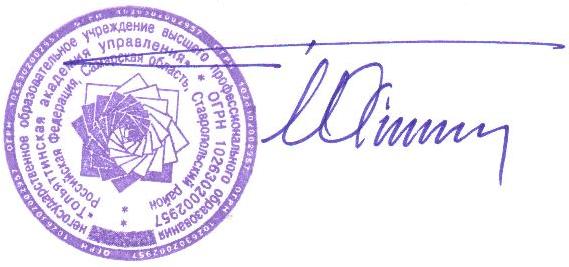 31.07.2014Перечень лиц, рекомендованных к зачислениюна направление подготовки«МЕНЕДЖМЕНТ»Для лиц, рекомендованных к зачислению на места, финансируемые из средств федерального бюджета, срок предоставления оригинала аттестата – 4 августа 2014 года (до 17:00).№ п/пФ.И.О.РЯМАТОБЩИТОГОДокументНа места, финансируемые из средств федерального бюджетаНа места, финансируемые из средств федерального бюджетаНа места, финансируемые из средств федерального бюджетаНа места, финансируемые из средств федерального бюджетаНа места, финансируемые из средств федерального бюджетаНа места, финансируемые из средств федерального бюджетаНа места, финансируемые из средств федерального бюджета1Кузнецов Павел Игоревич987993270оригинал2Яшичев Николай Александрович957386254оригинал3Тратрина Елизавета Алексеевна927784253оригинал4Кудряшова Виктория Андреевна988272252копии5Швыдко Анастасия Александровна878082249копии6Комин Егор Олегович876893248оригинал7Лазарева Карина Вячеславовна986486248оригинал8Чистова Анастасия Евгеньевна987072240оригинал9Алексик Кристина Олеговна957369237копии10Струкова Анастасия Владимировна678089236копии11Тришкин Сергей Сергеевич907367230копии12Паранина Татьяна Владимировна907267229копии13Николаева Мария Александровна847766227копии14Трушин Сергей Сергеевич797275226оригинал15Сазонова Ольга Игоревна845289225оригинал16Петрова Алина Александровна846871223оригинал17Шеин Александр Алексеевич797766222копии18Князева Ирина Юрьевна906072222копии19Борискина Анна Александровна876075222копии20Боброва Полина Игоревна847364221копии21Королева Анастасия Александровна827069221копии22Новикова Светлана Сергеевна767075221оригинал23Эсиргапова Кристина Кадиржановна727079221копии24Швагрина Анастасия Александровна846869221оригинал25Лабгаев Даниил Александрович905675221копии26Ягодейкина Ольга Алексеевна847066220копии27Гордеева Ирина Васильевна827068220копии28Высоцкая Мария Юрьевна826870220оригинал29Зайдуллова Анна Ренатовна827265219оригинал30Ируцкая Ксения Сергеевна847065219копииСписок резерваи перечень лиц, рекомендованных к зачислению на места с оплатой стоимости обученияСписок резерваи перечень лиц, рекомендованных к зачислению на места с оплатой стоимости обученияСписок резерваи перечень лиц, рекомендованных к зачислению на места с оплатой стоимости обученияСписок резерваи перечень лиц, рекомендованных к зачислению на места с оплатой стоимости обученияСписок резерваи перечень лиц, рекомендованных к зачислению на места с оплатой стоимости обученияСписок резерваи перечень лиц, рекомендованных к зачислению на места с оплатой стоимости обученияСписок резерваи перечень лиц, рекомендованных к зачислению на места с оплатой стоимости обученияИсмагилов Артур Азатович796872219копииСафонова Светлана Сергеевна846075219копииМихайловская Ангелина Сергеевна826077219копииОсененко Зоя Александровна925671219оригиналКурняков Михаил Андреевич767071217копииРогожина Анастасия Федоровна846865217копииФатьянов Михаил Сергеевич906858216копииВергут Анастасия Владимировна796869216копииШурыгина Юлия Дмитриевна905669215копииАхметшина Алия Ильдаровна825677215копииТуева Анастасия Сергеевна925271215копииАлпатова Алена Андреевна797263214копииКрючкова Мария Вячеславовна797065214копииЕмельянова Дарья Сергеевна876067214копииТушканов Сергей Нилович736080213оригиналАвтайкина Алина Гайсаевна826862212копииГранкина Юлия Геннадьевна846464212копииКиреева Анастасия Ивановна796469212копииВасильева Полина Сергеевна875669212копииСусляев Владимир Александрович827059211копииКузнецова Анастасия Евгеньевна796864211копииБурлакова Оксана Константиновна736870211копииКирьянова Светлана Юрьевна766471211копииБалейко Евгений Сергеевич767361210оригиналЕлина Юлия Николаевна697269210копииЗахарова Кристина Дмитриевна827058210копииШнайдер Валерия Владимировна826068210копииИванов Никита Викторович725682210копииГойнова Анна Олеговна875271210копииСтрельникова Полина Андреевна767063209копииБедина Ольга Виикторовна925265209копииКудряшова Мария Эдуардовна577972208оригиналЧаплыгина Ксения Юрьевна657370208копииЧибизов Артем Валериевич707068208копииЩелкун Анна Игоревна656875208копииПаздникова Альбина Маратовна906454208копииСерова Анастасия Михайловна904870208копииШалова Екатерина Максимовна726471207копииЮгзова Дарья Дмитриевна984861207оригиналАлакина Арина Алексеевна706868206копииКущь Ольга Александровна876059206копииКапустина Юлия Андреевна825668206копииПавлов Роман Олегович845270206копииДемидова Екатерина Александровна874475206копииПетрушина Ирина Владимировна736864205копииКузяев Рамиль Рафаэлевич766069205копииКим Диана Владиславовна 845269205копииРыбников Никита Андревич726864204копииДанилова Екатерина Анатольевна686868204копииЧепурина Мария Игоревна795669204оригиналМуханов Алексей Михайлович707558203копииЛукьянова Алена Алексеевна766463203копииБрилева Екатерина Валентиновна766067203копииБорисова Ксения Викторовна954464203копииЦапилова Екатерина Алексеевна647266202копииЕвтушенко Дарья Александровна686866202копииЛитвиненко Олеся Романовна726664202копииСазонова Вера Евгеньевна736465202копииСпицына Наталия Андреевна696469202копииШемякина Елена Александровна794479202копииЖуравлева Мария Михайловна984064202копииАхатчикова Дарья Сергеевна873679202копииКремнев Кирилл Александрович707358201копииТенетова Мария Алексеевна687360201копииКульчинская Андриана Николаевна706863201копииЛипатова Екатерина Юрьевна826057199копииЦилюрник Татьяна Анатольевна825265199копииАсадова Гулана Эльчин кызы795268199оригиналАвдеева Анна Антоновна825264198копииОсташкова Снежана Витальевна824472198копииБаранова Юлия Игоревна953667198копииАгапенко Елизавета Александровна923670198копииСинчурина Яна Игоревна676070197оригиналКондратенко Тимур Владимирович765269197оригиналЕфимов Максим Игоревич646072196копииАршинникова Виктория Геннадьевна765664196копииКовалев Никита Алексеевич765268196копииЕпанешникова Анастасия Владимировна794868195копииАкобян Гарник Андраникович676859194копииОгурешников Дмитрий Анатольевич766058194копииЮнусова Сабина Рафаэлевна845258194копииЛюбимов Валерий Вячеславович725270194копииАндреева Кристина Вадимовна796054193копииПлотников Дмитрий Михайлович716061192копииКулюкина Ксения Алексеевна666066192копииБибик Анастасия Михайловна725664192копииВойнов Денис Сергеевич676460191копииПакреева Валерия Ринадовна725663191копииДюжева Александра Сергеевна764867191копииЯкунина Кристина Сергеевна765262190копииПетрунькина Дарья Алексеевна764866190копииТазов Артур Вачаганович734869190копииРухло Татьяна Геннадьевна874063190копииВинокуров Дэвид Рафаэльевич407475189копииДолгих Светлана Дмитриевна824859189копииТурлачева Алла Петровна794862189копииКислякова Светлана Сергеевна694872189копииСадыкова Олеся Илдаровна686456188копииКержеманкин Егор Юрьевич696059188копииПухова Евгения Владимировна695661186копииДертина Юлия Игоревна795255186копииНекрасов Роман Владиславович497660185копииДоронина Кристина Вячеславовна735260185копииРудакова Ксения Александровна715163185копииХанина Татьяна Юрьевна705262184копииЛымарев Никита Андреевич734071184копииЛукьянчиков Андрей Дмитриевич694470183оригиналГорелова Елена Александровна823665183копииНаумова Анна Андреевна794855182копииСеребрякова Яна Юрьевна873659182копииБортникова Елизавета Сергеевна704467181копииБелов Денис Александрович685260180копииКазаева Анастасия Алексеевна736442179копииБурлева Анна Дмитриевна576458179копииГалактионова Полина Сергеевна693672177оригиналБолтнев Данила Дмитриевич705650176копииКабак Анатолий Юрьевич625658176копииРыжов Филипп Андреевич694859176копииИевлева Кристина Вячеславовна674465176копииЕнгашева Кристина Игоревна794057176копииПетуненкова Анастасия Владиславовна655654175копииПискунова Елена Андреевна674860175копииПахомов Матвей Алексеевич634864175копииОртман Ксения Валентиновна635259174копииКонгро Юлия Владимировна734853174копииКурзин Алексей Сергеевич685253173копииКудряшова Ксения Андреевна734852173копииМельник Ангелина Александровна724853173копииХалилова Виктория Ильдаровна694460173копииЕлагин Денис Юрьевич654464173копииМикеева Виолетта Маратовна625258172оригиналСажаева Юлия Сергеевна664858172копииКолодяжная Маргарита Андреевна714061172копииЧижинцев Алексей Сергеевич694063172копииДятлов Виктор Вячеславович596052171копииИльина Анастасия Дмитриевна614861170копииБорисова Кристина Сергеевна684458170оригиналОкунева Ольга Владимировна684062170оригиналЧерников Илья Игоревич366469169копииНуриев Ага Назимович644461169копииЧеверикина Виктория Александровна734056169копииГазизова Регина Рамилевна634856167копииАзнабаев Ильшат Забирович664457167копииЕвдокимова Татьяна Павловна664061167оригиналТопилин Роман Юрьевич693662167копииАринина Дарья Васильевна604462166копииЯнков Вадим Александрович366366165оригиналБалабина Вера Александровна615648165копииХарланов Вячеслав Валерьевич684452164оригиналЛомакина Дарья Сергеевна644060164копииРустянова Айна Рафиковна684847163копииАлимова Сабина Альбертовна584857163копииФедькина Анастасия Андреевна724051163копииГордеева Анна Сергеевна693262163копииПетухова Анна Алексеевна684846162копииГудкова Ольга Сергеевна684450162копииПрахин Дмитрий Андреевич614457162копииЛадыка Мария Игоревна534465162копииСашнева Анна Вячеславовна663759162оригиналКотова Милена Дмитриевна763650162копииКрылова Алена Викторовна683658162копииСултанова Оксана Николаевна653661162копииФомина Юлия Сергеевна703260162копииШумкина Карина Дмитриевна575251160оригиналАндреева Алина Дмитриевна654055160копииДенин Никита Андреевич613663160оригиналЧумаева Юлия Рашитовна822850160копииГурина Анастасия Александровна625244158копииНикульшина Варвара Владимировна683654158оригиналХудоносова Полина Михайловна593663158копииРоманов Евгений Юрьевич613660157копииПушкарева Вероника Андреевна603265157копииКузаева Екатерина Геннадьевна664446156оригиналРасулева Мария Юрьевна684047155оригиналОвчинников Виктор Андреевич554059154копииМакеенко Алексей Владимирович614448153копииДоронин Даниил Вячеславович574452153копииПронина Екатерина Васильевна642861153копииКудряшов Игорь Владленович583655149копииЖидков Илья Олегович583654148оригиналОмельченко Татьяна Павловна643647147копииНосков Андрей Романович533658147копииЖегалова Дарья Дмитриевна594443146копииШвецов Александр Степанович514055146копииШумейко Владислав Александрович552862145копииКузнецов Евгений Генадьевич504450144оригиналИбраимов Руслан Альбертович633247142копииЖачкова Наталья Владимировна603249141копииМорозов Игорь Юрьевич593250141копииСаржевская Юлия Владимировна583251141оригиналФилюкова Екатерина Сергеевна563253141копииМамедов Ягуб Мариф оглы613247140оригиналХаванов Евгений Александрович514047138копииЛысикова Анастасия Олеговна622848138копииСмалюк Алексей Владимирович463655137копииМатвеев Максим Александрович653239136копииДевятаев Владислав Андреевич554040135оригиналАношин Сергей Игоревич573246135копииФоменко Полина Анатольевна562849133копииФайзуллина Римма Ураловна563640132копииКолесников Сергей Витальевич463254132копииСидорова Анастасия Дмитриевна463646128копииБаскаков Алексей Сергеевич542843125копииРассадина Анастасия Сергеевна522444120копииТамодлин Артем Олегович492442115оригинал